Протокол № 284/ УТПиР-Рзаседания Закупочной комиссии по запросу предложений в электронной форме  на право заключения договора на выполнение работ: «Внедрение АИИС КУЭ. Установка приборов учёта электроэнергии с включением в автоматизированную систему по филиалу АО "ДРСК" "ЮЯЭС"»                                                                                                     (Лот № 95201-ТПИР ОБСЛ-2020-ДРСК).СПОСОБ И ПРЕДМЕТ ЗАКУПКИ:запрос предложений в электронной форме  на право заключения договора на выполнение работ: «Внедрение АИИС КУЭ. Установка приборов учёта электроэнергии с включением в автоматизированную систему по филиалу АО "ДРСК" "ЮЯЭС"».  (Лот № 95201-ТПИР ОБСЛ-2020-ДРСК).КОЛИЧЕСТВО ПОДАННЫХ ЗАЯВОК НА УЧАСТИЕ В ЗАКУПКЕ: 4 (четыре) заявки.КОЛИЧЕСТВО ОТКЛОНЕННЫХ ЗАЯВОК: 0 (ноль) заявок.ВОПРОСЫ, ВЫНОСИМЫЕ НА РАССМОТРЕНИЕ ЗАКУПОЧНОЙ КОМИССИИ:О  рассмотрении результатов оценки заявок.О признании заявок соответствующими условиям Документации о закупке.О проведении переторжки.РЕШИЛИ:       По вопросу № 1Признать объем полученной информации достаточным для принятия решения.Принять к рассмотрению заявки следующих участников:По вопросу № 2Признать заявки ОО "ТЕХПРОМИНЖИНИРИНГ" 
ИНН/КПП 2465209432/246501001 
ОГРН 1082468026520 ООО "ЭНЕРГО СЕТЬ ПРОЕКТ" 
ИНН/КПП 2812008720/280101001 
ОГРН 1102801003282ООО "АВТОМАТИЗАЦИЯ ТЕХНИЧЕСКОЕ ОБСЛУЖИВАНИЕ МОНТАЖ" 
ИНН/КПП 1434043601/143401001 
ОГРН 1121434000335ООО "СПЕЦСЕРВИС" 
ИНН/КПП 2536200196/254001001 
ОГРН 1082536003560соответствующими условиям Документации о закупке и принять их к дальнейшему рассмотрению.По вопросу № 3Провести переторжку;Предметом переторжки является: цена заявки;   Допустить к участию в переторжке заявки следующих Участников: ОО "ТЕХПРОМИНЖИНИРИНГ", ООО "ЭНЕРГО СЕТЬ ПРОЕКТ",  ООО "АВТОМАТИЗАЦИЯ ТЕХНИЧЕСКОЕ ОБСЛУЖИВАНИЕ МОНТАЖ"Определить форму переторжки: очная;Шаг переторжки: 0,1 - 5,0 % от НМЦ лота без учета НДС.Назначить переторжку на 15:00 часов (по местному времени Организатора) 13.03.2020 г.;Место проведения переторжки: Единая электронная торговая площадка (АО «ЕЭТП»), по адресу в сети «Интернет»: https://rushydro.roseltorg.ru.Файлы с новой ценой (условиями заявки), подлежащие корректировке в соответствии с окончательными предложениями Участника, заявленными в ходе проведения переторжки, должны быть предоставлены посредством функционала ЭТП в течение 1 (одного) рабочего дня с момента завершения процедуры переторжки на ЭТП путем изменения (дополнения) состава заявки Участника.Секретарь Закупочной комиссии1 уровня АО «ДРСК                                              ____________________          Чуясова Е.Г.Тел. (4162) 397-268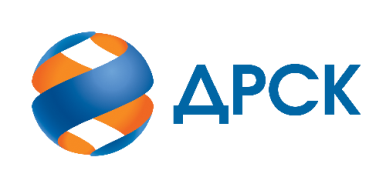                                                                      АКЦИОНЕРНОЕ ОБЩЕСТВО                «ДАЛЬНЕВОСТОЧНАЯ РАСПРЕДЕЛИТЕЛЬНАЯ СЕТЕВАЯ КОМПАНИЯ»город Благовещенск«11» марта 2020 года№п/пДата и время регистрации заявкиНаименование, ИНН Участника и/или его идентификационный номер13.02.2020 11:45ООО "ТЕХПРОМИНЖИНИРИНГ" 
ИНН/КПП 2465209432/246501001 
ОГРН 108246802652014.02.2020 09:11ООО "ЭНЕРГО СЕТЬ ПРОЕКТ" 
ИНН/КПП 2812008720/280101001 
ОГРН 110280100328218.02.2020 07:52ООО "АВТОМАТИЗАЦИЯ ТЕХНИЧЕСКОЕ ОБСЛУЖИВАНИЕ МОНТАЖ" 
ИНН/КПП 1434043601/143401001 
ОГРН 112143400033518.02.2020 10:07ООО "СПЕЦСЕРВИС" 
ИНН/КПП 2536200196/254001001 
ОГРН 1082536003560№п/пНаименование Участника, ИНН и/или идентификационный номерЦена заявки, руб. без НДС Дата и время регистрации заявкиООО "ТЕХПРОМИНЖИНИРИНГ" 
ИНН/КПП 2465209432/246501001 
ОГРН 10824680265206 036 772,1213.02.2020 11:45ООО "ЭНЕРГО СЕТЬ ПРОЕКТ" 
ИНН/КПП 2812008720/280101001 
ОГРН 11028010032825 448 872,3214.02.2020 09:11ООО "АВТОМАТИЗАЦИЯ ТЕХНИЧЕСКОЕ ОБСЛУЖИВАНИЕ МОНТАЖ" 
ИНН/КПП 1434043601/143401001 
ОГРН 11214340003356 223 476,0018.02.2020 07:52ООО "СПЕЦСЕРВИС" 
ИНН/КПП 2536200196/254001001 
ОГРН 10825360035606 223 476,0018.02.2020 10:07№п/пНаименование, ИНН Участника и/или его идентификационный номерЦена заявки, руб. без НДСВозможность применения приоритета в соответствии с 925-ПП ООО "ТЕХПРОМИНЖИНИРИНГ" 
ИНН/КПП 2465209432/246501001 
ОГРН 10824680265206 036 772,12НетООО "ЭНЕРГО СЕТЬ ПРОЕКТ" 
ИНН/КПП 2812008720/280101001 
ОГРН 11028010032825 448 872,32НетООО "АВТОМАТИЗАЦИЯ ТЕХНИЧЕСКОЕ ОБСЛУЖИВАНИЕ МОНТАЖ" 
ИНН/КПП 1434043601/143401001 
ОГРН 11214340003356 223 476,00НетООО "СПЕЦСЕРВИС" 
ИНН/КПП 2536200196/254001001 
ОГРН 10825360035606 223 476,00Нет